Vadovaudamasi Lietuvos Respublikos vietos savivaldos įstatymo 15 straipsnio 2 dalies 28 punktu ir Lietuvos Respublikos Vyriausybės 2022 m. lapkričio 14 d. nutarimu Nr. 1122 ,,Dėl Lietuvos Respublikos Vyriausybės 2001 m. gegužės 14 d. nutarimo Nr. 543 ,,Dėl Lietuvos Respublikos valstybės biudžeto ir savivaldybiųbiudžetų sudarymo ir vykdymo taisyklių patvirtinimo“ pakeitimo“, Pagėgių savivaldybės taryba n u s p r e n d ž i a: Pakeisti Pagėgių savivaldybės biudžeto sudarymo ir vykdymo taisykles, patvirtintas Pagėgių savivaldybės tarybos 2019 m. rugsėjo 26 d. sprendimu Nr.T-162 ,,Dėl Pagėgių savivaldybės biudžeto sudarymo ir vykdymo taisyklių patvirtinimo“:Pakeisti 7 punktą ir jį išdėstyti taip:,,7.  Savivaldybės biudžeto projektas rengiamas Pagėgių savivaldybės mero (toliau – Meras) nustatyta tvarka.“Pakeisti 11 punktą ir jį išdėstyti taip:,,11.  Savivaldybės biudžetui priskirtus mokesčius, kitas įmokas ir rinkliavas Valstybinė mokesčių inspekcija perveda į Savivaldybės iždo sąskaitą per suderintus su Meru terminus.“Pripažinti netekusiu galios 19 punktą.Pakeisti 22 punktą ir jį išdėstyti taip:,,22. Mero rezervas turi būti ne mažesnis kaip 0,25 procento ir ne didesnis  kaip 1 procentas patvirtintų savivaldybės biudžeto pajamų (neįskaitant valstybės biudžeto dotacijų savivaldybės biudžetui). Mero rezervas gali būti didesnis kaip 1 procentas, kai yra paskelbta valstybės ir (arba) savivaldybės lygio ekstremalioji situacija ir (arba) įvesta nepaprastoji padėtis.“ Pakeisti 27 punktą ir jį išdėstyti taip:,,27. Mero nustatyta tvarka kiekviena Savivaldybės biudžeto asignavimų valdytojo vadovaujama įstaiga, kiekviena jam pavaldi biudžetinė įstaiga, vykdanti asignavimų valdytojo programas, sudaro savo programų sąmatų projektus pagal programų finansavimo šaltinius, funkcinės ir ekonominės klasifikacijos kodus. Kiti subjektai, nepriskirti viešojo sektoriaus subjektams – lėšas programų sąmatose planuoja nedetalizuojant pagal visus ekonominės klasifikacijos kodus. Savivaldybės biudžeto programų sąmatas pasirašo biudžetinių įstaigų vadovai, vyriausiasis finansininkas ir buhalteris atsakingas už jų sudarymą.“Pakeisti 30punktą ir jį išdėstyti taip:,,30. Savivaldybės administracijos Finansų skyrius, vadovaudamasis patvirtintu Savivaldybės biudžetu, pajamų paskirstymu ketvirčiais, atsižvelgęs į asignavimų valdytojų pateiktas programų sąmatas, sudaro metų ketvirčiais paskirstytą Savivaldybės biudžeto pajamų ir programų finansavimo planą (išlaidų sąrašą) pagal asignavimų valdytojus, programas ir išlaidų ekonominę klasifikaciją, kuris tvirtinamas Mero potvarkiu.“1.7. Pripažinti netekusiu galios 31 punktą. Pakeisti 33 punktą ir jį išdėstyti taip: ,,33. Vadovaujantis Lietuvos Respublikos teisės aktais, Finansų ministerijavalstybės biudžeto asignavimus išduoda finansų ministro nustatyta tvarka, o Savivaldybės administracija savivaldybės biudžeto asignavimus – Savivaldybės tarybos nustatyta tvarka.“Pakeisti 40 punktą ir jį išdėstyti taip: ,,40. Meras per 2 darbo dienas nuo ataskaitinio mėnesio pabaigos pagal finansų ministro patvirtintą formą pateikia Valstybinei mokesčių inspekcijai duomenis apie tiesiogiai į Savivaldybės iždo sąskaitas pervestas lėšas. Valstybinė mokesčių inspekcija, remdamasi mokesčių ir kitų įmokų į biudžetus apyskaitos duomenimis, per 5 darbo dienas nuo mėnesio pabaigos pateikia merui pajamų vykdymo ataskaitų rinkinį pagal pajamų rūšis.“            1.10. Pakeisti 42 punktą ir jį išdėstyti taip:            ,,42. Biudžetinės įstaigos finansuojamos iš Savivaldybės biudžeto, vadovaujantis Mero patvirtintu Savivaldybės biudžeto pajamų ir programų finansavimo planu. Lėšos iš Savivaldybės biudžeto pervedamos asignavimų valdytojams padengti tik toms išlaidoms, kurios numatytos jų patvirtintose programų sąmatose ir yra faktinis poreikis šioms išlaidoms apmokėti.“             1.11. Pakeisti 46 punktą ir jį išdėstyti taip:             ,,46. Jeigu numatoma, kad nustatytas Savivaldybės biudžeto pajamų planas iki metų pabaigos nebus įvykdytas, Meras gali siūlyti Savivaldybės tarybai keisti ataskaitinių metų biudžete numatytų programų finansavimą (mažinti asignavimus atskiroms programoms ir asignavimų valdytojams).“             1.12. Pakeisti 70 punktą ir jį išdėstyti taip:            ,,70. Savivaldybės biudžeto asignavimų valdytojai teikia Finansų skyriui biudžeto vykdymo, finansinę ir kitą atskaitomybę Mero nustatyta tvarka ir terminais, vadovaujantis Finansų ministerijos nurodymais ir pagal jos patvirtintas atskaitomybės formas bei suveda duomenis į Savivaldybės kompiuterinęprogramą.“1.13. Pakeisti 71 punktą ir jį išdėstyti taip:            ,,71. Savivaldybės biudžeto vykdymo ataskaitų metinį ir ketvirtinius rinkinius sudaro ataskaitos, kurių formos patvirtintos finansų ministro įsakymu, aiškinamasis raštas ir kita reikalinga informacija, ataskaitų rinkinys teikiamas Finansų ministerijai jos nustatytais terminais. Savivaldybės biudžeto vykdymo ataskaitas pasirašo Meras.“             1.14. Pakeisti 72 punktą ir jį išdėstyti:             ,,72. Savivaldybės iždo tarpinių finansinių ataskaitų rinkinius rengia Savivaldybės administracijos Finansų skyrius pagal Mero nustatytą tvarką ir terminus, vadovaujantis Finansų ministerijos patvirtintais viešojo sektoriaus apskaitos ir finansinės atskaitomybės standartais, taisyklėmis bei nurodymais ir pagal jos patvirtintas ataskaitų formas. Ši nuostata netaikoma pervestoms biudžeto lėšoms ir nepanaudotoms biudžetinių įstaigų pajamų įmokoms, skirtoms programoms finansuoti.“2. Sprendimą paskelbti Teisės aktų registre ir Pagėgių savivaldybės interneto svetainėje www.pagegiai.lt.Savivaldybės meras                                                                                         Vaidas Bendaravičius 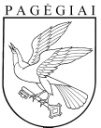 Pagėgių savivaldybės tarybaSprendimasDĖL PAGĖGIŲ SAVIVALDYBĖS TARYBOS 2019 M. RUGSĖJO 26 D. SPRENDIMO NR. T-162 ,,DĖL PAGĖGIŲ SAVIVALDYBĖS BIUDŽETO SUDARYMO IR VYKDYMO TAISYKLIŲ PATVIRTINIMO“ PAKEITIMO2023 m. rugpjūčio 21 d. Nr. T-141Pagėgiai